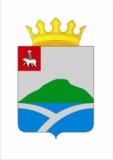 ЗЕМСКОЕ СОБРАНИЕУИНСКОГО  МУНИЦИПАЛЬНОГО РАЙОНА ПЕРМСКОГО КРАЯРЕШЕНИЕ        В соответствии с Бюджетным кодексом Российской Федерации, с  ч. 2 ст.19 Федерального закона от 25.02.1999 № 39-ФЗ «Об инвестиционной деятельности в Российской Федерации, осуществляемой в форме капитальных вложений», Земское Собрание Уинского муниципального района  РЕШАЕТ:       1.  Утвердить прилагаемый Порядок предоставления муниципальных гарантий по инвестиционным проектам на конкурсной основе за счет средств бюджета Уинского муниципального района.      2. Решение вступает в силу с момента подписания и подлежит размещению на официальном сайте Уинского муниципального района в сети «Интернет».Порядок предоставления муниципальных гарантий по инвестиционным проектам на конкурсной основе за счет средств бюджета Уинского муниципального районаОбщие положения       1.1. Настоящий Порядок разработан в соответствии со статьей 19 Федерального закона от 25.02.1999 № 39-ФЗ «Об инвестиционной деятельности в Российской Федерации, осуществляемой в форме капитальных вложений», пунктом 2 статьи 117 Бюджетного кодекса Российской Федерации и устанавливает порядок предоставления муниципальных гарантий на реализацию инвестиционных проектов на территории Уинского муниципального района (далее – муниципальные гарантии).         1.2. Муниципальная гарантия Уинского муниципального района представляет собой вид долгового обязательства, в силу которого Уинский муниципальный район (гарант) обязан при наступлении предусмотренного в гарантии события (гарантийного случая) уплатить лицу, в пользу которого предоставлена гарантия (бенефициару), по его письменному требованию определенную в обязательстве денежную сумму за счет средств бюджета муниципального района в соответствии с условиями даваемого гарантом обязательства отвечать за исполнение третьим лицом (принципалом) его обязательств перед бенефициаром.Письменная форма муниципальной гарантии Уинского муниципального района является обязательной.      1.3. Прочие понятия и термины, используемые в настоящем Порядке, применяются в значениях, определенных Федеральным  законом от 
25.02.1999 № 39-ФЗ «Об инвестиционной деятельности в Российской Федерации, осуществляемой в форме капитальных вложений» и Бюджетным кодексом Российской Федерации.      1.4. Муниципальные гарантии предоставляются на конкурсной основе субъектам инвестиционной деятельности – юридическим лицам, реализующим инвестиционные проекты на территории Уинского муниципального района (далее  — субъекты инвестиционной деятельности).Основными целями предоставления муниципальных гарантий субъектам инвестиционной деятельности являются:-  стимулирование инвестиционной активности;-  увеличение поступлений налоговых выплат в бюджет Уинского муниципального района от реализации инвестиционных проектов.     1.5. Муниципальные гарантии Уинского муниципального района могут быть предоставлены в пределах общей суммы предоставляемых гарантий, указанной в решении о бюджете Уинского муниципального района на очередной финансовый год и плановый период.       1.6. Муниципальные гарантии могут быть предоставлены в целях, определенных Федеральным законом от 26.07.2006  № 135-ФЗ «О защите конкуренции», и в соответствии с условиями предоставления, установленными статьей 115.2 Бюджетного кодекса Российской Федерации. Программа муниципальных гарантий2.1. Муниципальные гарантии Уинского муниципального района подлежат реализации только при условии их соответствия направлениям (целям), утвержденным в составе Программы муниципальных гарантий Уинского муниципального района, являющейся приложением к решению о бюджете Уинского муниципального района на очередной финансовый год и плановый период.2.2. Программа муниципальных гарантий Уинского муниципального района представляет собой перечень подлежащих предоставлению и исполнению муниципальных гарантий Уинского муниципального района в валюте Российской Федерации на очередной финансовый год и плановый период с указанием:общего объема гарантий;направления (цели) гарантирования с указанием объема гарантий по каждому направлению (цели);наличия или отсутствия права регрессного требования Уинского муниципального района к принципалу, а также иных условий предоставления и исполнения гарантий;общего объема бюджетных ассигнований, которые должны быть предусмотрены в очередном финансовом году и в плановом периоде на исполнение гарантий по возможным гарантийным случаям.2.3. В программе муниципальных гарантий Уинского муниципального района отдельно предусматривается каждое направление (цель) гарантирования, объем которого превышает 100 тыс. рублей, с указанием категорий и (или) наименований принципалов.3. Порядок и условия предоставления муниципальных гарантийУинского муниципального района3.1. Предоставление муниципальных гарантий по инвестиционным проектам производится на конкурсной основе. Решение о проведении конкурса на право заключения договора о предоставлении муниципальной  гарантии (далее – конкурс) принимается на основании постановления администрации Уинского муниципального района, которым также утверждаются:извещение о проведении конкурса;создание комиссии по отбору лиц, претендующих на получение гарантий, а также состав такой комиссии (далее – комиссия).Конкурс на предоставление муниципальных гарантий является открытым.3.2.  Извещение о проведении открытого конкурса публикуется в районной газете «Родник» и размещается на официальном сайте  администрации Уинского муниципального района в сети Интернет в течение 7 рабочих дней со дня  принятия решения о проведении конкурса.Извещение о проведении открытого конкурса должно содержать следующие сведения:- наименование и адрес организатора конкурса;- требования к участникам конкурса; - цели, в соответствии с которыми проводится конкурсный отбор;- критерии отбора победителей конкурса;- порядок, место и сроки подачи документов на участие в конкурсе с указанием даты и времени окончания их приема;- место, дата и время проведения конкурса.   3.3.  Организация, желающая участвовать в конкурсе на получение муниципальных гарантий, направляет в адрес администрации Уинского муниципального района заверенные подписью руководителя организации и печатью организации следующие документы:
          3.3.1. заявление  произвольной формы о предоставлении муниципальной гарантии Уинского муниципального района с указанием ее предполагаемого размера, срока, целевого назначения, сведений о предполагаемом обеспечении и источниках погашения регрессных обязательств перед гарантом при наступлении гарантийного случая;   3.3.2. к  заявлению должны быть приложены следующие документы:
     - утвержденный претендентом бизнес – план (технико-экономическое обоснование проекта), для реализации которого требуется муниципальная поддержка в форме предоставления муниципальной гарантии;
    - копии учредительных документов, свидетельства о государственной регистрации и постановке на налоговый учет;
    - копия письма бенефициара о согласии заключить кредитный договор при условии выдачи муниципальной гарантии и проект кредитного договора;
    - сведения об открытых счетах в кредитных учреждениях;
    - документы, подтверждающие  полномочия лица на заключение сделок от имени юридического лица;
    - копия лицензии на осуществление хозяйственной деятельности в случае, когда для занятия данным видом деятельности необходимо специальное разрешение;
    - справка налогового органа на последнюю отчетную дату об отсутствии просроченной задолженности по налоговым и иным обязательным платежам в бюджетную систему Российской Федерации;     - документы, подтверждающие наличие обеспечения на предоставляемую муниципальную гарантию,  в качестве которого могут быть банковские гарантии, поручительства, залог имущества. В случае, если в качестве обеспечения исполнения обязательств по предоставлению муниципальной гарантии Уинского муниципального района предоставлен залог имущества, для оформления договора залога представляются следующие документы: - копии учредительных документов залогодателя; - копии документов, подтверждающих право собственности залогодателя на предмет залога;  - подлинник акта оценки передаваемого в залог имущества;  - копия документа, свидетельствующего об аккредитации организации-оценщика;  -  копия договора страхования предмета залога;  - копия страхового полиса о страховании предмета залога с предъявлением его подлинника;3.3.3 копии документов, необходимых для проверки финансового состояния заявителя: - бухгалтерского баланса по форме № 1, утвержденной Приказом Министерства финансов Российской Федерации от 02.07.2010 № 66н "О формах бухгалтерской отчетности организаций" (далее - Приказ Минфина); -  отчета о финансовых результатах по форме № 2, утвержденной Приказом Минфина; -  пояснительной записки к бухгалтерскому балансу и отчету о финансовых результатах; -  отчета об изменениях капитала по форме № 3, утвержденной Приказом Минфина; - отчета о движении денежных средств по форме № 4, утвержденной Приказом Минфина; -  расшифровки дебиторской (кредиторской) задолженности; - в случае получения организацией средств краевого бюджета за последний календарный год - отчета о целевом использовании этих средств за последний календарный год по форме № 6, утвержденной Приказом Минфина.Документы, указанные в настоящем пункте, представляются за предшествующий год и последний отчетный период текущего финансового года. Документы обязательно должны содержать отметку об их представлении в установленном порядке в налоговый орган.3.4. Представленные заявителем в администрацию Уинского муниципального района документы направляются в течение 3-х рабочих дней  в комиссию.3.5. В течение 10 рабочих дней со дня поступления документов для участия в конкурсе комиссия осуществляет проверку соответствия срока подачи и полноты представленных документов.  В случае непредставления  документов, указанных в  пункте 3.3. настоящего Порядка,  комиссия не позднее рабочего дня, следующего за днем окончания срока, установленного настоящим пунктом, возвращает заявление и документы заявителю с приложением письменного уведомления о выявленных несоответствиях.Заявитель после устранения выявленных несоответствий вправе повторно направить в администрацию Уинского муниципального района заявление и документы не позднее дня окончания приема  документов для участия в конкурсе, указанного в извещении о проведении открытого конкурса.Документы, поступившие  позднее установленного в извещении о начале конкурса срока окончания приема  документов, к рассмотрению не принимаются.Комиссия  направляет документы в финансовое управление администрации Уинского муниципального района с целью проведения анализа финансового состояния заявителя. Анализ финансового состояния заявителя осуществляется в порядке, установленном финансовым управлением администрации Уинского муниципального района.3.6. Финансовое управление администрации Уинского муниципального района в течение 10-ти рабочих дней со дня поступления документов:- проводит анализ финансового состояния принципала;- готовит заключение о предоставлении либо об отказе в предоставлении муниципальной гарантии;- направляет  подготовленное заключение о предоставлении либо об отказе в предоставлении муниципальной гарантии в комиссию.        3.7.  Заседание комиссии проводится в течение двух рабочих дней со дня получения заключения  от финансового управления. Комиссия с учетом  заключения финансового управления администрации Уинского муниципального района принимает решение о предоставлении муниципальной гарантии или отказывает в предоставлении муниципальной гарантии. В течение трёх рабочих дней со дня проведения заседания, комиссия оформляет протокол о результатах проведения конкурса и направляет его копии субъектам инвестиционной деятельности, принявшим участие в конкурсе. В протоколе должна содержаться следующая информация: - место, дата, время проведения рассмотрения и оценки документов; -  информация о заявителях, документы которых были рассмотрены; - информация о заявителях, заявки на участие в конкурсе которых были отклонены, с указанием причин их отклонения; -  порядок оценки заявок на участие в конкурсе; - перечень бизнес-планов с соблюдением ранжирования согласно  оценочному листу - указанием размера муниципальной гарантии по каждому заявителю.3.8. Основаниями для отказа в предоставлении муниципальной гарантии являются: - непредставление  документов, указанных в  пункте 3.3. настоящего Порядка; - заключение финансового управления администрации Уинского муниципального района  об отказе в предоставлении муниципальной гарантии; - несоответствие  целей бизнес-плана заявителя, определенных в извещение о проведении открытого конкурса.       3.9. В случае участия в конкурсе только одного субъекта инвестиционной деятельности, документы которого соответствуют требованиям, целям и условиям, предусмотренным извещением,  при наличии заключения финансового управления администрации Уинского муниципального района с рекомендацией о предоставлении муниципальной гарантии участнику, комиссия принимает решение о предоставлении муниципальной гарантии данному участнику.       3.10. В случае если по окончании установленного срока подачи заявок на участие в конкурсе подана только одна заявка на участие в конкурсе, конкурс признается несостоявшимся.       3.11. В случае если конкурс не состоялся в виду отсутствия заявок, победитель конкурса не определен, организатор конкурса вправе повторно провести конкурс.      3.12. Муниципальные гарантии предоставляются претендентам, реализующим наиболее значимые для муниципального образования программы и проекты. При принятии решений о предоставлении муниципальных гарантий критериями оценки значимости  являются:- решение социальных проблем в муниципальном образовании и соблюдение экологической безопасности населения;- влияние на развитие экономики муниципального образования и содействие росту производства.      3.13. Муниципальные гарантии не предоставляются принципалам, имеющим просроченную задолженность в бюджете всех уровней, по налоговым и неналоговым платежам, ранее предоставленным бюджетным кредитам и гарантиям, а также имеющим убытки в течение последних трех лет. Кроме того, муниципальные гарантии не предоставляются вновь образованным юридическим лицам, не предоставившим копии годового отчёта за предыдущий финансовый год и бухгалтерского баланса за последний отчётный период с отметками налогового органа, а также у его поручителей (гарантов).3.14. Решение о предоставлении муниципальных гарантий Уинского муниципального района принимается в форме постановления администрации Уинского муниципального района. Проект постановления разрабатывается В срок не позднее 5 рабочих дней со дня оформления  протокола о результатах проведения конкурса, в котором указываются:лицо, в обеспечение исполнения обязательств которого предоставляется муниципальная гарантия Уинского муниципального района;предел обязательств по муниципальной гарантии Уинского муниципального района;условия муниципальной гарантии Уинского муниципального района.3.15. В течение 10 рабочих дней на основании постановления администрации Уинского муниципального района о предоставлении муниципальной гарантии Уинского муниципального района администрацией Уинского муниципального района заключаются:договор о предоставлении муниципальной гарантии Уинского муниципального района;договор об обеспечении исполнения принципалом его возможных будущих обязательств по возмещению Уинскому муниципальному району в порядке регресса сумм, уплаченных Уинским муниципальным районом во исполнение (частичное исполнение) обязательств по муниципальной гарантии Уинского муниципального района.Типовые формы указанных договоров устанавливаются согласно приложениям № 1 и 2 соответственно к настоящему Порядку.3.16. На основании заключенных договоров, указанных в пункте 3.14. настоящего Порядка, администрация Уинского муниципального района выдает муниципальные гарантии Уинского муниципального района, оформленные в соответствии с требованиями бюджетного законодательства.Типовая форма муниципальной гарантии Уинского муниципального района устанавливается согласно приложению № 3 к настоящему Порядку.3.17. Предоставление муниципальных гарантий Уинского муниципального района осуществляется при условиях, установленных Бюджетным кодексом Российской Федерации.4. Исполнение обязательств по муниципальным гарантиямУинского муниципального района4.1. Способами обеспечения исполнения обязательств принципала по предоставляемым муниципальным гарантиям Уинского муниципального района могут быть:банковские гарантии;поручительства;государственные или муниципальные гарантии;залог имущества.Не допускается принятие в качестве обеспечения исполнения обязательств муниципальных гарантий Уинского муниципального района, поручительств и гарантий юридических лиц, имеющих просроченную задолженность по обязательным платежам или по денежным обязательствам перед соответствующим бюджетом (публично-правовым образованием), а также поручительств и гарантий юридических лиц, величина чистых активов которых меньше величины, равной трехкратной сумме обязательств по гарантии.4.2. Обеспечение исполнения обязательств должно иметь высокую степень ликвидности.Оценка имущества, предоставляемого в залог, осуществляется в соответствии с законодательством Российской Федерации. Обязанность оплаты услуг оценщика возлагается на залогодателя.В случае если в качестве обеспечения обязательств по предоставленным муниципальным гарантиям Уинского муниципального района выступает залог имущества, залогодателем при предоставлении обеспечения может выступать как сам принципал, так и третье лицо.Для обеспечения исполнения по муниципальным гарантиям Уинского муниципального района предметом залога может служить любое имущество, принадлежащее залогодателю на праве собственности, за исключением:имущества, которое в соответствии с законодательством Российской Федерации не может являться предметом залога;имущества, степень износа которого на момент заключения договора о залоге имущества превышает 70% или которое к предусмотренной договором о предоставлении гарантии дате полного исполнения обязательств будет полностью изношено;имущества, являющегося предметом залога по другим договорам.4.3. Размер стоимости принимаемого в залог в качестве обеспечения исполнения обязательств принципала имущества определяется в зависимости от вида имущества. Стоимость передаваемого в залог имущества должна быть не ниже:при залоге недвижимости - 200% от объема обязательств принципала по уплате основной суммы долга и процентов, исчисленных на дату полного исполнения принципалом своих обязательств;при залоге производственного оборудования - 180% от объема обязательств принципала по уплате основной суммы долга и процентов, исчисленных на дату полного исполнения принципалом своих обязательств;при залоге транспортных средств - 180% от объема обязательств принципала по уплате основной суммы долга и процентов, исчисленных на дату полного исполнения принципалом своих обязательств;при залоге акций и иных ценных бумаг - 150% от объема обязательств принципала по уплате основной суммы долга и процентов, исчисленных на дату полного исполнения принципалом своих обязательств;при залоге иных видов имущества - 200% от объема обязательств принципала по уплате основной суммы долга и процентов, исчисленных на дату полного исполнения принципалом своих обязательств.4.4. Передаваемое в залог имущество должно быть в полной его стоимости застраховано залогодателем за свой счет от всех рисков утраты и повреждения и остается в пользовании у залогодателя.Договор залога имущества заключается в соответствии с Гражданским кодексом Российской Федерации одновременно с договором о предоставлении муниципальной гарантии Уинского муниципального района.5. Исполнение администрацией Уинского муниципальногорайона обязательств по предоставленным муниципальнымгарантиям Уинского муниципального района5.1. Требование бенефициара об уплате денежной суммы по муниципальной гарантии Уинского муниципального района должно быть представлено в администрацию Уинского муниципального района в письменной форме с приложением указанных в муниципальной гарантии документов.По получении требования бенефициара администрация Уинского муниципального района в течение трех рабочих дней с момента его регистрации уведомляет об этом принципала и передает ему копии требования со всеми относящимися к нему документами.5.2. Администрации Уинского муниципального района в течение тридцати календарных дней с момента регистрации требования бенефициара об уплате денежной суммы по муниципальной гарантии Уинского муниципального района рассматривает его обоснованность, оценивает достаточность действий принципала по возврату обязательств и определяет сумму, подлежащую уплате.Требование бенефициара признается необоснованным и администрация Уинского муниципального района отказывает бенефициару в удовлетворении его требования в случаях, определенных Бюджетным кодексом Российской Федерации.Администрация Уинского муниципального района вправе выдвигать против требования бенефициара возражения, которые мог бы представить принципал, если иное не вытекает из условий гарантии. Администрация Уинского муниципального района не теряет право на эти возражения даже в том случае, если принципал от них отказался или признал свой долг.В случае признания требования бенефициара обоснованным администрация Уинского муниципального района за счет средств бюджета муниципального района производит перечисление денежных средств по обязательству в соответствии с предоставленной муниципальной гарантией Уинского муниципального района.Исполнение обязательств по предоставленным муниципальным гарантиям учитывается в бюджете Уинского муниципального района в соответствии с требованиями бюджетного законодательства.5.3. Порядок и сроки возмещения принципалом в порядке регресса сумм, уплаченных администрацией Уинского муниципального района во исполнение (частичное исполнение) обязательств по гарантии, определяются договором между администрацией Уинского муниципального района и принципалом. При отсутствии соглашения сторон по этим вопросам удовлетворение регрессного требования администрации Уинского муниципального района к принципалу осуществляется в порядке и сроки, указанные в требовании администрации Уинского муниципального района.5.4. Обязательство Уинского муниципального района перед бенефициаром по муниципальной гарантии Уинского муниципального района прекращается:с уплатой Уинским муниципальным районом бенефициару суммы, определенной гарантией;с истечением определенного в гарантии срока, на который она выдана;в случае исполнения в полном объеме принципалом или третьими лицами обязательств принципала, обеспеченных гарантией;вследствие отказа бенефициара от своих прав по гарантии путем возвращения ее гаранту или письменного заявления об освобождении гаранта от его обязательств;если обязательство принципала, в обеспечение которого предоставлена гарантия, не возникло;в иных случаях, установленных гарантией.Удержание бенефициаром гарантии после прекращения обязательств гаранта по ней не сохраняет за бенефициаром каких-либо прав по этой гарантии.Администрация Уинского муниципального района в случае прекращения муниципальной гарантии Уинского муниципального района уведомляет об этом принципала в течение трех рабочих дней с момента прекращения муниципальной гарантии Уинского муниципального района.6. Учет и контроль предоставленных муниципальных гарантийУинского муниципального района6.1. Общая сумма предоставленных муниципальных гарантий Уинского муниципального района включается в состав муниципального долга Уинского муниципального района как вид долгового обязательства. При исполнении принципалом своих обязательств перед бенефициаром на соответствующую сумму сокращается долг Уинского муниципального района, что отражается в муниципальной долговой книге Уинского муниципального района, отчете об исполнении бюджета Уинского муниципального района.6.2. Учет предоставленных муниципальных гарантий Уинского муниципального района, исполнения принципалами своих обязательств, обеспеченных указанными гарантиями, а также учет осуществления платежей по предоставленным гарантиям осуществляет финансовое управление администрации Уинского муниципального района.6.3. Принципал в течение одного месяца с момента получения денежных средств по обязательству, обеспеченному муниципальной гарантией Уинского муниципального района, представляет в финансовое управление администрации Уинского муниципального района документы, подтверждающие получение средств и использование их по целевому назначению.6.4. Принципал в течение трех рабочих дней с момента исполнения принципалом своих обязательств перед бенефициаром представляет в финансовое управление администрации Уинского муниципального района документы, подтверждающие исполнение обязательств.6.5. Принципал в срок до 10-го числа месяца, следующего за отчетным, представляет в финансовое управление администрации Уинского муниципального района отчет об исполнении обязательств перед бенефициаром, а также о выполнении иных условий получения муниципальных гарантий Уинского муниципального района.                                                                            Приложение N 1 к Порядку предоставления                                                                        муниципальных гарантий по инвестиционным                                                                         проектам  на конкурсной основе за счет средств                                                                 бюджета Уинского муниципального районаТИПОВАЯ ФОРМАДОГОВОР №о предоставлении муниципальной гарантии Уинскогомуниципального районас. Уинское                                                                 «___» _________ 20___ г.    Администрация Уинского  муниципального  района,  действующая  от  имени Уинского муниципального района, именуемая в дальнейшем Гарант, в лице главы муниципального района, главы администрации Уинского муниципального района _________________________________________________________________,                                                              (фамилия, имя, отчество)действующего на основании Устава Уинского муниципального района,__________________________________________________________________,                                                         (наименование бенефициара)именуемый в дальнейшем Бенефициар, в лице ______________________________________________________________,                                                           (фамилия, имя, отчество)действующего на основании ________________________________________,                                                                                     (наименование, реквизиты документа)__________________________________________________________________,                                                        (наименование принципала)именуемый в дальнейшем Принципал, в лице ______________________________________________________________,                                                        (фамилия, имя, отчество)действующего на основании ________________________________________                                                         (наименование, реквизиты документа)(вместе именуемые  -  Стороны),  в   соответствии  с  пунктом  3 статьи 117Бюджетного    кодекса   Российской    Федерации,    пунктом 3.14.   Порядка предоставления муниципальных гарантий по инвестиционным проектам на конкурсной основе за счет средств бюджета Уинского муниципального района, утвержденного решением Земского Собрания Уинского муниципального района от _____________ № ______,  решением Земского Собрания Уинского муниципального района от _____________ № _______ «О бюджете Уинского муниципального района на ________ год и плановый период20___, 20___ годов»,  постановлением администрации Уинского муниципального района от ____________ № _________________ «О предоставлении __________________________________________________________________                                    (наименование Принципала)муниципальной гарантии Уинского муниципального района» заключили  настоящий Договор о нижеследующем.1. Предмет Договора1.1. Гарант при условии выполнения Бенефициаром и Принципалом требований настоящего Договора обязуется выдать Принципалу муниципальную гарантию Уинского муниципального района (далее - Гарантия).1.2. Согласно условиям Гарантии Гарант обязуется уплатить по требованию в письменной форме Бенефициара в порядке и размере, установленном настоящим Договором и Гарантией, денежную сумму в валюте Российской Федерации в случае неисполнения Принципалом обязательств по кредитному договору от ________ № ____, заключенному между Бенефициаром и Принципалом (далее - Кредитный договор), по возврату кредита (основного долга) либо части кредита (основного долга) и сумму процентов по ставке _______ процентов годовых.1.3. Принадлежащее Бенефициару по Гарантии право требования к Гаранту не может быть передано другому лицу.1.4. Гарантия предоставляется Гарантом на безвозмездной основе.1.5. Гарантия предоставляется с правом предъявления Гарантом регрессных требований к Принципалу.1.6. Гарантия составляется в двух экземплярах, один из которых остается у Гаранта, второй передается по акту приема-передачи Гарантии от Гаранта Принципалу для последующей передачи Бенефициару.2. Обязанности Гаранта2.1. Гарант гарантирует обязательства Принципала по возврату суммы кредита и уплате суммы процентов по Кредитному договору.Предел общей ответственности Гаранта перед Бенефициаром ограничивается суммой в размере не более ______________ (__________________________________) рублей, включающей сумму основного долга в размере ________________ (_____________________________) рублей и сумму начисленных процентов в размере ______________________ (____________________________________) рублей.2.2. По мере исполнения Принципалом своих денежных обязательств, обеспеченных Гарантией, обязательство Гаранта по Гарантии в отношении Бенефициара уменьшается на величину, пропорциональную исполненной части обязательств Принципала, обеспеченных Гарантией.2.3. Гарант обязан в течение трех рабочих дней с момента заключения настоящего Договора обеспечить внесение соответствующей записи в Долговую книгу Уинского муниципального района об увеличении муниципального долга Уинского муниципального района, о чем известить Бенефициара в письменной форме.Гарант также обязан обеспечить внесение в течение трех рабочих дней со дня получения от Бенефициара извещения о факте частичного или полного исполнения гарантированных обязательств (Принципалом, Гарантом, третьим лицом) по Кредитному договору соответствующей записи в Долговую книгу Уинского муниципального района об уменьшении муниципального долга Уинского муниципального района на величину, пропорциональную исполненной части обязательств Принципала, обеспеченных Гарантией.3. Ответственность ГарантаГарант несет субсидиарную ответственность (дополнительно к ответственности Принципала) по гарантированному им обязательству в пределах сумм, указанных в пунктах 1.2 и 2.1 настоящего Договора.4. Обязанности Принципала4.1. Принципал обязуется представить Гаранту документы, необходимые для заключения настоящего Договора и составления Гарантии.4.3. Принципал обязан:4.3.1. подтвердить наличие необходимых полномочий по исполнению всех обязательств по настоящему Договору и предоставленной Гарантии;4.3.2. предоставить обеспечение исполнения регрессных требований Гаранта;4.3.3. в течение одного рабочего дня, следующего за днем подписания акта приема-передачи Гарантии от Гаранта Принципалу, передать ее Бенефициару по акту приема-передачи Гарантии от Принципала Бенефициару;4.3.4. незамедлительно представлять Гаранту по его запросу информацию об исполнении обязательств по предоставленной Гарантии, которая будет рассматриваться как конфиденциальная и не подлежащая передаче третьим лицам, за исключением случаев, предусмотренных действующим законодательством;4.3.5. незамедлительно информировать Гаранта о случаях возникновения любых обстоятельств, которые могут повлечь за собой невыполнение Принципалом своих обязательств перед Бенефициаром по исполнению условий Кредитного договора или нарушение условий настоящего Договора, а также принять все возможные меры для предотвращения нарушения своих обязательств и информировать Гаранта о принимаемых мерах;4.3.6. уведомлять Гаранта о выполнении или невыполнении обязательств, указанных в пункте 2.1 настоящего Договора и в пункте 2.1 Гарантии, не позднее следующих двух рабочих дней после перечисления или неперечисления соответствующих платежей;4.3.7. исполнить требование Гаранта о возмещении Принципалом Гаранту в течение пяти рабочих дней со дня его получения после исполнения Гарантии сумм, уплаченных Гарантом Бенефициару по Гарантии. Факт неперечисления на счет Гаранта от Принципала денежных средств в течение срока, указанного в настоящем пункте, означает нарушение Принципалом своих обязательств перед Гарантом по Гарантии и настоящему Договору, и указанная сумма требования автоматически считается просроченной задолженностью Принципала перед Гарантом;4.3.8. уплатить Гаранту пеню из расчета одной трехсотой ставки рефинансирования Банка России, действующей на первый день неисполнения требования, на сумму просроченной задолженности за каждый календарный день просрочки;4.3.9. информировать Гаранта о возникающих разногласиях с Бенефициаром.5. Обязанности Бенефициара5.1. Бенефициар обязан:5.1.1. не позднее одного рабочего дня со дня перечисления денежных средств на счет Принципала в рамках Кредитного договора в письменной форме известить Гаранта о данном факте;5.1.2. в течение двух рабочих дней с момента подписания акта приема-передачи Гарантии от Принципала Бенефициару направить Гаранту уведомление о получении Гарантии Бенефициаром от Принципала с приложением копии акта приема-передачи Гарантии от Принципала Бенефициару;5.1.3. не позднее одного рабочего дня со дня частичного или полного исполнения Принципалом, третьими лицами, Гарантом гарантированных обязательств по Кредитному договору в письменной форме уведомить Гаранта о данных фактах с приложением выписок по расчетному счету Принципала о списании денежных средств, по ссудным счетам Принципала о погашении кредитов, по счетам учета процентов об уплате процентов, а также копий платежных поручений Принципала о перечислении денежных средств Бенефициару с отметкой Бенефициара;5.1.4. согласовать с Гарантом и получить его письменное согласие на внесение любых изменений или дополнений в Кредитный договор;5.1.5. незамедлительно известить Гаранта в случае, если Кредитный договор признан недействительным или обязательство по нему прекратилось по иным основаниям.Копии документов, указанных в пунктах 5.1.2, 5.1.3, должны быть заверены подписью руководителя Бенефициара и его печатью.5.2. Бенефициар по своему усмотрению не вправе изменять назначение платежа, осуществляемого Гарантом в соответствии с пунктом 2.1 настоящего Договора.6. Срок действия Гарантии6.1. Гарантия, выдаваемая в соответствии с настоящим Договором, вступает в силу с момента подписания настоящего Договора и Гарантии.6.2. Срок действия Гарантии, выдаваемой в соответствии с настоящим Договором, истекает «___» __________ 20___ года.7. Условия отзыва Гарантии7.1. Гарантия может быть отозвана Гарантом в случаях:7.1.1. если Гарантия не будет передана Принципалом Бенефициару в соответствии с условиями пункта 1.6 настоящего Договора, пункта 5.1 Гарантии;7.1.2. внесения в Кредитный договор не согласованных с Гарантом условий, влекущих повышение ответственности или иные неблагоприятные последствия для Гаранта;7.1.3. наступления события, в результате которого произошла потеря обеспечения либо снижение цены обеспечения.7.2. Уведомление об отзыве Гарантии направляется Принципалу и Бенефициару по адресам, указанным в настоящем Договоре.8. Прекращение действия Гарантии8.1. Гарантия прекращает свое действие и должна быть без дополнительных запросов со стороны Гаранта возвращена ему в течение трех рабочих дней с момента наступления любого из нижеперечисленных событий:8.1.1. по истечении срока Гарантии, указанного в пункте 6.2 настоящего Договора и пункте 2.5 Гарантии;8.1.2. после полного исполнения Гарантом обязательств по Гарантии;8.1.3. вследствие исполнения Принципалом или третьими лицами перед Бенефициаром обязательств по Кредитному договору, обеспеченных Гарантией;8.1.4. после отзыва Гарантии;8.1.5. если обязательство Принципала, в обеспечение которого предоставлена Гарантия, не возникло - не предоставлена сумма кредита по Кредитному договору;8.1.6. вследствие отказа Бенефициара от своих прав по Гарантии путем возврата ее Гаранту;8.1.7. вследствие отказа Бенефициара от своих прав по Гарантии путем письменного заявления об освобождении Гаранта от его обязательств.9. Исполнение обязательств по Гарантии9.1. При наступлении срока исполнения Принципалом обязательств по Кредитному договору Бенефициар до предъявления требования к Гаранту обязан предъявить требование в письменной форме к Принципалу о необходимости осуществления соответствующих платежей. Если Принципал в течение трех рабочих дней со дня предъявления требования не выполнил надлежащим образом свои обязательства по предъявленному требованию Бенефициара или отказал в удовлетворении предъявленного требования, Бенефициар имеет право обратиться к Гаранту с требованием в письменной форме о выполнении обязательств Гаранта по Гарантии.9.2. Для исполнения обязательств Гаранта по Гарантии Бенефициар обязан представить в финансовое управление администрации Уинского муниципального района требование в письменной форме к Гаранту и документы, подтверждающие обоснованность этого требования.9.2.1. В требовании Бенефициара к Гаранту должны быть указаны:сумма просроченных неисполненных гарантированных обязательств (основной долг и (или) проценты);основание для требования Бенефициара и платежа Гаранта в виде ссылок на реквизиты настоящего Договора, Гарантии и Кредитного договора;подтверждение соблюдения требований, установленных действующим законодательством, к условиям привлечения к субсидиарной ответственности в виде ссылки на предъявленное Бенефициаром Принципалу требование о возврате долга.9.2.2. К требованию Бенефициара к Гаранту должны быть приложены следующие документы:9.2.2.1. выписки по ссудным счетам и счетам учета процентов Принципала на день, следующий за расчетным;9.2.2.2. документы, содержащие расчеты, подтверждающие размер просроченного непогашенного основного долга и размер неуплаченных просроченных процентов, составленные в произвольной форме;9.2.2.3. заверенная Бенефициаром копия отправленного заказной корреспонденцией Принципалу требования о погашении долга;9.2.2.4. оригинал либо нотариально заверенная копия ответа Принципала на требование, указанное в пункте 9.2.2.3.Оригиналы документов, указанных в пунктах 9.2.2.1, 9.2.2.2, 9.2.2.3, должны быть подписаны руководителем и заверены печатью Бенефициара.9.3. Датой предъявления требования к Гаранту считается дата его поступления в финансовое управление администрации Уинского муниципального района.9.4. Гарант рассматривает требование Бенефициара в течение тридцати рабочих дней со дня его предъявления на предмет обоснованности требования исполнения обязательств Гаранта по условиям Гарантии в соответствии с пунктом 9.6 настоящего Договора. При этом Гарант вправе выдвигать против требования Бенефициара возражения, которые мог бы представить Принципал, даже в том случае, если Принципал отказался их представить или признал свой долг.9.5. Гарант обязан в трехдневный срок с момента предъявления требования Бенефициара уведомить Принципала о предъявлении к Гаранту данного требования.9.6. Гарант проверяет предъявленное Бенефициаром требование и документы, указанные в пункте 9.2 настоящего Договора, на предмет обоснованности требования исполнения обязательств Гаранта по условиям Гарантии, а именно:предъявление требования исполнения Гарантии в пределах срока действия Гарантии, указанного в пункте 6.2 настоящего Договора, в пункте 2.5 Гарантии;оформление требования в соответствии с условиями, определенными в пункте 9.2 настоящего Договора;соответствие вида и размера просроченных обязательств Принципала гарантированным обязательствам, указанным в пункте 2.1 настоящего Договора и пункте 2.1 Гарантии;правильный расчет размера предъявленной к погашению суммы задолженности по основному долгу и процентов с учетом платежей Принципала, направленных на погашение гарантированных обязательств.9.7. В случае признания требования Бенефициара обоснованным Гарант в течение тридцати пяти рабочих дней со дня его предъявления обязан исполнить обязательства по Гарантии, перечислив денежные средства в размере, признанном для исполнения согласно пункту 9.6 настоящего Договора, на счет Бенефициара.9.8. Исполнение обязательств по Гарантии осуществляется в пределах средств бюджета Уинского муниципального района, предусмотренных на указанные цели в решении Земского Собрания о бюджете Уинского муниципального района на очередной финансовый год и плановый период, и подлежит отражению в составе источников финансирования дефицита бюджета Уинского муниципального района.9.9. Гарант вправе отказать Бенефициару в исполнении обязательств по Гарантии в следующих случаях:9.9.1. признания Гарантом требования Бенефициара необоснованным в соответствии с пунктом 9.6 настоящего Договора;9.9.2. прекращения действия Гарантии в соответствии с пунктом 2.6 Гарантии и пунктом 8.1 настоящего Договора;9.9.3. отказа Бенефициара принять надлежащее исполнение обязательств Принципала, предложенное Принципалом или третьими лицами.9.10. В случае отказа в признании требования Бенефициара обоснованным Гарант в течение тридцати рабочих дней со дня предъявления требования направляет Бенефициару мотивированное уведомление об отказе в удовлетворении требования.9.11. Гарант не гарантирует исполнение следующих обязательств Принципала: по уплате процентов, штрафов, пени за просрочку погашения задолженности по кредиту (основному долгу) и за просрочку уплаты процентов, других платежей и иных обязательств Принципала по Кредитному договору, помимо указанных в пунктах 1.2 и 2.1 настоящего Договора.9.12. В случае исполнения Гарантом обязательств по гарантии Гарант направляет Принципалу на основании пункта 1.5 настоящего Договора и пункта 4.1 Гарантии, устанавливающих право регрессного требования Гаранта к Принципалу, требование в письменной форме о возмещении Принципалом Гаранту в течение пяти рабочих дней после исполнения Гарантии сумм, уплаченных Гарантом Бенефициару по Гарантии. Факт неперечисления на счет Гаранта от Принципала денежных средств по требованию Гаранта к Принципалу в сроки, предусмотренные в настоящем пункте, означает нарушение Принципалом своих обязательств перед Гарантом по Гарантии и настоящему Договору, и указанная сумма требования автоматически считается просроченной задолженностью Принципала перед Гарантом. На сумму просроченной задолженности Гарант будет начислять пени из расчета одной трехсотой ставки рефинансирования Банка России, действующей на первый день неисполнения требований, за каждый календарный день просрочки.В случае неисполнения Принципалом  регрессного требования Гаранта в срок, указанный в настоящем пункте, погашение задолженности Принципала по регрессному требованию Гаранта с учетом пени, начисляемой в соответствии с пунктом 4.3.9 настоящего Договора и пунктом 4.8 Гарантии, будет произведено за счет предоставленного обеспечения исполнения своего обязательства.10. Разрешение споров10.1. При рассмотрении вопросов, не урегулированных в настоящем Договоре, Стороны будут руководствоваться положениями гражданского и бюджетного законодательства Российской Федерации.10.2. Все споры и разногласия, которые могут возникнуть между Сторонами по вопросам, не нашедшим своего решения в тексте настоящего Договора, будут разрешаться путем переговоров.10.3. При неурегулировании возникающих между Сторонами споров и разногласий путем переговоров их разрешение осуществляется в Арбитражном суде Пермского края в порядке, установленном действующим законодательством Российской Федерации.11. Заключительные положения11.1. Настоящий Договор составлен в трех экземплярах, имеющих одинаковую юридическую силу.11.2. По взаимному согласию Сторон в настоящий Договор могут вноситься изменения и дополнения путем подписания всеми Сторонами дополнительных соглашений.12. Юридические адреса, реквизиты и подписи СторонГарант:                                  Принципал:                     Бенефициар:Администрация Уинского    _________________    _________________муниципального района       _________________    _________________ул. Октябрьская 1,                юридический адрес:        юридический адрес:с. Уинское,                             _________________    __________________Пермский край, 617520        _________________    __________________За Гаранта:                           За Принципала:             За Бенефициара:Глава муниципальногорайона – глава администрации    Уинского муниципальногорайона                                   _________________      _______________________________________   _________________      _______________________________________   _________________      _________________    Место печати                                     Место печати                       Место печати                                                                             Приложение № 2 к Порядку предоставления                                                                        муниципальных гарантий по инвестиционным                                                                         проектам  на конкурсной основе за счет средств                                                                  бюджета Уинского муниципального районаТИПОВАЯ ФОРМАДОГОВОР № ____об обеспечении исполнения принципалом его возможных будущихобязательств по возмещению Уинскому муниципальному районув порядке регресса сумм, уплаченных Уинским муниципальнымрайоном во исполнение (частичное исполнение) обязательствпо муниципальной гарантии Уинского муниципального района       Администрация Уинского  муниципального  района,  действующая  от  имени Уинского муниципального района, именуемая в дальнейшем Гарант, в лице главы муниципального района - главы администрации Уинского муниципального района ______________________________________________,                                 (фамилия, имя, отчество)действующего на основании Устава Уинского муниципального района,__________________________________________________________________,                                                                      (наименование принципала)именуемый в дальнейшем Принципал, в лице ______________________________________________________________,                                              (фамилия, имя, отчество)действующего на основании ________________________________________                                                                 (наименование, реквизиты документа)(вместе  именуемые  -  Стороны),  в  соответствии   с  пунктом 3 статьи 117Бюджетного    кодекса   Российской   Федерации,  пунктом 3.14.   Порядка предоставления муниципальных гарантий по инвестиционным проектам на конкурсной основе за счет средств бюджета Уинского муниципального района, утвержденного решением Земского Собрания Уинского муниципального района от _____________ № ______, решением Земского Собрания Уинского муниципального района от ___________ № ______ «О бюджете Уинского муниципального района на 20______ год и плановый период  20____ и 20____ годов», постановлением администрации Уинского муниципального районаот __________ № _____________ «О предоставлении _________________________________________________________________________________                                  (наименование Принципала)муниципальной гарантии Уинского муниципального района» заключили  настоящий Договор о нижеследующем.1. Предмет Договора      1.1. Предметом  настоящего  Договора  является  предоставление  ГарантуПринципалом  обеспечения  исполнения  его  возможных  будущих  обязательств по возмещению в порядке регресса сумм,  уплаченных Гарантом  во  исполнение обязательств (частичных обязательств) по  муниципальной  гарантии  Уинского муниципального района (далее - Гарантия).      1.2.  Принципал  в  качестве   обеспечения   исполнения   обязательств,возникших на основании Договора  о  предоставлении  муниципальной  гарантии Уинского муниципального района от ___________ № ________ (далее - Договор), предоставляет Гаранту обеспечение ______________________                                                                               (наименование предмета обеспечения)(далее - Обеспечение).1.3. Обязательства, исполнение которых обеспечивается настоящим Договором, включают обязательства по возврату суммы кредита и уплате суммы процентов, возникшие на основании кредитного договора от _________ № _______, а также сумму пени, начисленной в соответствии с пунктом 4.3.9 Договора о предоставлении муниципальной гарантии Уинского муниципального района  № ___________ от ____________, и сумму на возмещение судебных издержек и иных расходов, связанных с обращением взыскания на Обеспечение.1.4. В случае исполнения Гарантом обязательств по муниципальной гарантии Уинского муниципального района, выданной в соответствии с Договором, и неперечисления в течение пяти рабочих дней Принципалом в бюджет Уинского муниципального района денежных средств, подлежащих уплате Гаранту в порядке регрессного требования, погашение сумм задолженности Принципала по регрессному требованию Гаранта с учетом пени, начисляемой в соответствии с пунктом 1.3 настоящего Договора и пунктом 4.3.9 Договора, будет произведено за счет предоставленного в соответствии с настоящим Договором Обеспечения.2. Права и обязанности Сторон2.1. Принципал:2.1.1. обеспечивает надлежащее хранение, учет и эксплуатацию Обеспечения;2.1.2. до полного исполнения обеспеченного обязательства не предоставляет Обеспечение другим юридическим и физическим лицам;2.1.3. предоставляет Гаранту возможность документальной и фактической проверки состояния Обеспечения. В течение пяти рабочих дней представляет Гаранту любую запрашиваемую информацию относительно Обеспечения.2.2. Гарант:2.2.1. проверяет по документам и фактически наличие, количество, состояние и условия использования Обеспечения и требует у Принципала представления необходимых документов;2.2.2. обращает взыскание на Обеспечение до наступления срока исполнения обеспеченного обязательства при невыполнении Залогодателем обязанностей, предусмотренных действующим законодательством, настоящим Договором.3. Разрешение споров3.1. При рассмотрении вопросов, не урегулированных в настоящем Договоре, Стороны будут руководствоваться положениями гражданского и бюджетного законодательства.3.2. Все споры и разногласия, которые могут возникнуть между Сторонами по вопросам, не нашедшим своего решения в тексте настоящего Договора, будут разрешаться путем переговоров.3.3. При неурегулировании возникающих между Сторонами споров и разногласий путем переговоров их разрешение осуществляется в Арбитражном суде Пермского края в порядке, установленном действующим законодательством Российской Федерации.4. Заключительные положения4.1. Настоящий Договор составлен в двух экземплярах, имеющих одинаковую юридическую силу.4.2. По взаимному согласию Сторон в настоящий Договор могут вноситься изменения и дополнения путем подписания Сторонами дополнительных соглашений.5. Юридические адреса, реквизиты и подписи СторонГарант:                                             Принципал:Администрация Уинского                  ___________________________________муниципального района                     ___________________________________ул. Октябрьская 1,                            _________________________________Пермский край, 617520                       ___________________________________Место печати                                                                        Место печати                                                                        Приложение № 3 к Порядку предоставления                                                                        муниципальных гарантий по инвестиционным                                                                         проектам  на конкурсной основе за счет средств                                                                   бюджета Уинского муниципального районаТИПОВАЯ ФОРМА           Муниципальная гарантия Уинского муниципального районас. Уинское                                                                 «___» __________ 20__ г.    Администрация Уинского  муниципального  района,  действующая  от  имени Уинского муниципального района, именуемая в дальнейшем Гарант в лице главы муниципального района - главы администрации Уинского муниципального района ______________________________________________,                                                    (фамилия, имя, отчество)действующего  на   основании   Устава   Уинского   муниципального   района,в  соответствии  со  статьей 117  Бюджетного кодекса  Российской Федерации, пунктом 3.14.  Порядка предоставления муниципальных гарантий по инвестиционным проектам на конкурсной основе за счет средств бюджета Уинского муниципального района, утвержденного решением Земского Собрания Уинского муниципального района от _____________ № ______, решением Земского Собрания Уинского муниципального района от ___________ № ______ «О бюджете Уинского муниципального района на 20______ год и плановый период  20____ и  20____ годов»,  постановлением администрации  Уинского муниципального района от __________ № _____________ «О предоставлении _______________________________________________________________                                  (наименование Принципала)муниципальной гарантии Уинского муниципального района», дает письменно обязательство отвечать за  исполнение ________________________________, именуемым в дальнейшем Принципал,      (наименование Принципала)которому  предоставляется  настоящая  Гарантия,  нижеуказанных обязательств перед ____________________________________________________,                                      (наименование Бенефициара)именуемым в дальнейшем Бенефициар, на следующих условиях:1. Предмет Гарантии1.1. Настоящая муниципальная гарантия Уинского муниципального района (далее - Гарантия) выдается Гарантом Принципалу в пользу Бенефициара в соответствии с Договором о предоставлении муниципальной гарантии Уинского муниципального района от _____________ № _______, заключенным между Гарантом, Принципалом и Бенефициаром (далее - Договор), в обеспечение надлежащего исполнения Принципалом обязательств по кредитному договору от ______________ № ______, заключенному между Бенефициаром и Принципалом (далее - Кредитный договор).1.2. По настоящей Гарантии Гарант обязуется уплатить по требованию в письменной форме Бенефициара в порядке и размере, установленном Договором и Гарантией, денежную сумму в валюте Российской Федерации в случае неисполнения Принципалом обязательств по Кредитному договору от ___________ № __________, заключенному между Бенефициаром и Принципалом (далее - Кредитный договор), по возврату кредита (основного долга) либо части кредита (основного долга) и сумму процентов по ставке _____ процентов годовых.2. Условия Гарантии2.1. Гарант гарантирует обязательства Принципала по возврату суммы кредита (основного долга) и уплате суммы процентов по Кредитному договору.Предел общей ответственности Гаранта перед Бенефициаром ограничивается суммой в размере не более ______________ (_______________________) рублей, включающей сумму основного долга в размере ______________ (_________________) рублей и сумму начисленных процентов в размере ___________________ (__________________) рублей.2.2. По мере исполнения Принципалом своих денежных обязательств, обеспеченных настоящей Гарантией, обязательство Гаранта по Гарантии в отношении Бенефициара уменьшается на величину, пропорциональную исполненной части обязательств Принципала, обеспеченных настоящей Гарантией.2.3. Гарантия вступает в силу с момента подписания настоящей Гарантии и Договора.2.4. Гарант не гарантирует исполнение следующих обязательств Принципала: по уплате процентов, штрафов, пени за просрочку погашения задолженности по кредиту (основному долгу) и за просрочку уплаты процентов, других платежей и иных обязательств Принципала по Кредитному договору, помимо указанных в пунктах 1.1 и 2.1 настоящей Гарантии.2.5. Срок действия настоящей Гарантии заканчивается «___» ___________ 20__ года.2.6. Гарантия прекращает свое действие и должна быть без дополнительных запросов со стороны Гаранта возвращена ему в течение трех рабочих дней с момента наступления любого из нижеперечисленных событий:по истечении срока Гарантии, указанного в пункте 2.5 настоящей Гарантии и пункте 6.2 Договора;после полного исполнения Гарантом обязательств по Гарантии;вследствие исполнения Принципалом или третьими лицами перед Бенефициаром обязательств по Кредитному договору, обеспеченных Гарантией;после отзыва Гарантии;если обязательство Принципала, в обеспечение которого предоставлена Гарантия, не возникло - не предоставлена сумма кредита по Кредитному договору;вследствие отказа Бенефициара от своих прав по Гарантии путем возврата ее Гаранту;вследствие отказа Бенефициара от своих прав по Гарантии путем письменного заявления об освобождении Гаранта от его обязательств.2.7. Принадлежащее Бенефициару по Гарантии право требования к Гаранту не может быть передано другому лицу.2.8. Гарант несет субсидиарную ответственность (дополнительно к ответственности Принципала) по гарантированному им обязательству в пределах средств, указанных в пункте 2.1 настоящей Гарантии.3. Условия отзыва Гарантии3.1. Гарантия может быть отозвана Гарантом в случаях:3.1.1. если Гарантия не будет передана Принципалом Бенефициару в соответствии с условиями пункта 5.1 настоящей Гарантии и пункта 1.6 Договора;3.1.2. внесения в Кредитный договор не согласованных с Гарантом условий, влекущих повышение ответственности или иные неблагоприятные последствия для Гаранта;3.1.3. наступления события, в результате которого произошла потеря обеспечения либо снижение цены обеспечения.3.2. Уведомление об отзыве настоящей Гарантии направляется Принципалу по адресу, указанному в Договоре.4. Исполнение обязательств по Гарантии4.1. Исполнение Гарантом своих обязательств по Гарантии ведет к возникновению регрессных требований со стороны Гаранта к Принципалу.4.2. Исполнение обязательств по Гарантии осуществляется в пределах средств бюджета Уинского муниципального района, предусмотренных на указанные цели в решении о бюджете Уинского муниципального района на очередной финансовый год и плановый период, и подлежит отражению в составе источников финансирования дефицита бюджета муниципального района.4.3. Для исполнения обязательств Гаранта по Гарантии Бенефициар обязан представить в финансовое управление администрации Уинского муниципального района требование в письменной форме к Гаранту и документы, подтверждающие обоснованность этого требования.4.3.1. В требовании Бенефициара к Гаранту должны быть указаны:сумма просроченных неисполненных гарантированных обязательств (основной долг и (или) проценты);основание для требования Бенефициара и платежа Гаранта в виде ссылок на реквизиты настоящего Договора, Гарантии и Кредитного договора;соблюдение требований, установленных действующим законодательством к условиям привлечения к субсидиарной ответственности, в виде ссылки на предъявленное Бенефициаром Принципалу требование о возврате долга.4.3.2. К требованию Бенефициара к Гаранту должны быть приложены следующие документы:4.3.2.1. выписки по ссудным счетам и счетам учета процентов Принципала на день, следующий за расчетным;4.3.2.2. документы, содержащие расчеты, подтверждающие размер просроченного непогашенного основного долга и размер неуплаченных просроченных процентов, составленные в произвольной форме;4.3.2.3. заверенная Бенефициаром копия отправленного заказной корреспонденцией Принципалу требования о погашении долга;4.3.2.4. оригинал либо нотариально заверенная копия ответа Принципала на требование, указанное в пункте 4.3.2.3.Оригиналы документов, указанных в пунктах 4.3.2.1, 4.3.2.2, 4.3.2.3, должны быть подписаны руководителем и заверены печатью Бенефициара.4.4. Датой предъявления требования к Гаранту считается дата его поступления в финансовое управление администрации Уинского муниципального района.4.5. Гарант рассматривает требование Бенефициара в течение тридцати рабочих дней со дня его предъявления на предмет обоснованности требования исполнения обязательств Гаранта по условиям Гарантии в соответствии с пунктом 9.6 Договора. При этом Гарант вправе выдвигать против требования Бенефициара возражения, которые мог бы представить Принципал, даже в том случае, если Принципал отказался их представить или признал свой долг.4.6. В случае признания требования Бенефициара обоснованным администрация Уинского муниципального района в течение тридцати пяти рабочих дней со дня его предъявления перечисляет денежные средства в размере, признанном для исполнения согласно пункту 9.6 Договора, на счет Бенефициара.4.7. Гарант вправе отказать Бенефициару в исполнении обязательств по Гарантии в следующих случаях:признания Гарантом требования Бенефициара необоснованным в связи с его несоответствием требованиям пункта 9.6 Договора;если Гарантия прекратила свое действие в соответствии с пунктом 2.5 настоящей Гарантии и пунктом 6.2 Договора;если Бенефициар отказался принять надлежащее исполнение обязательств Принципала, предложенное Принципалом или третьими лицами.4.8. В случае исполнения Гарантом обязательств по гарантии Гарант направляет Принципалу на основании пункта 1.5 Договора и пункта 4.1 Гарантии, устанавливающих право регрессного требования Гаранта к Принципалу, требование в письменной форме о возмещении Принципалом Гаранту в течение пяти рабочих дней после исполнения Гарантии сумм, уплаченных Гарантом Бенефициару по Гарантии. Факт неперечисления на счет Гаранта от Принципала денежных средств по требованию Гаранта к Принципалу в сроки, предусмотренные в настоящем пункте, означает нарушение Принципалом своих обязательств перед Гарантом по Гарантии и Договору, и указанная сумма требования автоматически считается просроченной задолженностью Принципала перед Гарантом. На сумму просроченной задолженности Гарант будет начислять пеню из расчета одной трехсотой ставки рефинансирования Банка России, действующей на первый день неисполнения требований, за каждый календарный день просрочки.В случае неисполнения Принципалом - муниципальным образованием регрессного требования Гаранта в срок, указанный в настоящем пункте, погашение задолженности Принципала по регрессному требованию Гаранта с учетом пени, начисляемой в соответствии с пунктом 4.3.9 Договора и пунктом 4.8 Гарантии, будет произведено путем обращения взыскания на суммы дотаций, предусмотренных бюджету Принципала из бюджета муниципального района.4.9. Исполнение регрессных требований Гаранта к Принципалу осуществляется  за счет предоставленного обеспечения исполнения своего обязательства.5. Заключительные положения5.1. Настоящая Гарантия составлена в двух экземплярах. Гарантия передается по акту приема-передачи Гарантии от Гаранта Принципалу для дальнейшей передачи Бенефициару. Передачу Гарантии Бенефициару Принципал обязан осуществить не позднее рабочего дня, следующего за днем подписания указанного акта приема-передачи Гарантии от Гаранта Принципалу, по акту приема-передачи Гарантии от Принципала Бенефициару.5.2. Условия Гарантии действуют только в части, не противоречащей Договору.6. Юридические адреса и реквизитыОт Гаранта:  глава  муниципального района – глава администрации Уинского муниципального района, ул. Октябрьская, 1, с. Уинское, Пермский край, 617520Глава муниципального района – глава администрации Уинскогомуниципального района                   ____________    ______________________    Место печатиот 25 апреля 2019  года                              №    418Об утверждении Порядкапредоставления муниципальных гарантий по инвестиционным проектамна конкурсной основе за счет средств бюджета Уинского муниципальногорайонаГлава муниципального района А.Н. ЗелёнкинПредседатель Земского Собраниямуниципального районаЕ.М. КозловаПриложение к решению Земского Собранияот 25.04.2019  № 418